§658.  Timber removal on flowed landsWhen any person or corporation shall have decided to erect a dam across a nonnavigable stream under this chapter or under special authority granted by the Legislature, and shall have filed the specifications required by Title 35, section 11, and it appears that standing timber or other property of value upon the land intended to be flowed will constitute a menace to the safety of such person or corporation or to persons or property upon and along the banks of said stream below the intended location of said dam, the Superior Court shall have jurisdiction, upon complaint of such person or corporation, to authorize said plaintiff to remove and sell such timber or other property and to order the payment to the owner thereof of the gross proceeds of such sale and such further sum, if any, as said court shall deem just. Said court shall require the plaintiff to furnish security for such payment and for an additional penalty not less than double the amount to be received from such sale and shall include in its decree a condition that such additional sum shall be paid to said owner as damages if the dam is not completed and the land flowed within a time to be therein specified. Such time may be extended for good cause shown.The State of Maine claims a copyright in its codified statutes. If you intend to republish this material, we require that you include the following disclaimer in your publication:All copyrights and other rights to statutory text are reserved by the State of Maine. The text included in this publication reflects changes made through the First Regular and First Special Session of the 131st Maine Legislature and is current through November 1, 2023
                    . The text is subject to change without notice. It is a version that has not been officially certified by the Secretary of State. Refer to the Maine Revised Statutes Annotated and supplements for certified text.
                The Office of the Revisor of Statutes also requests that you send us one copy of any statutory publication you may produce. Our goal is not to restrict publishing activity, but to keep track of who is publishing what, to identify any needless duplication and to preserve the State's copyright rights.PLEASE NOTE: The Revisor's Office cannot perform research for or provide legal advice or interpretation of Maine law to the public. If you need legal assistance, please contact a qualified attorney.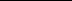 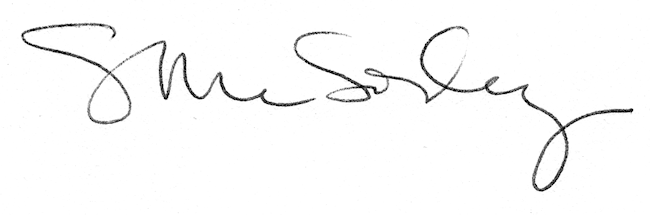 